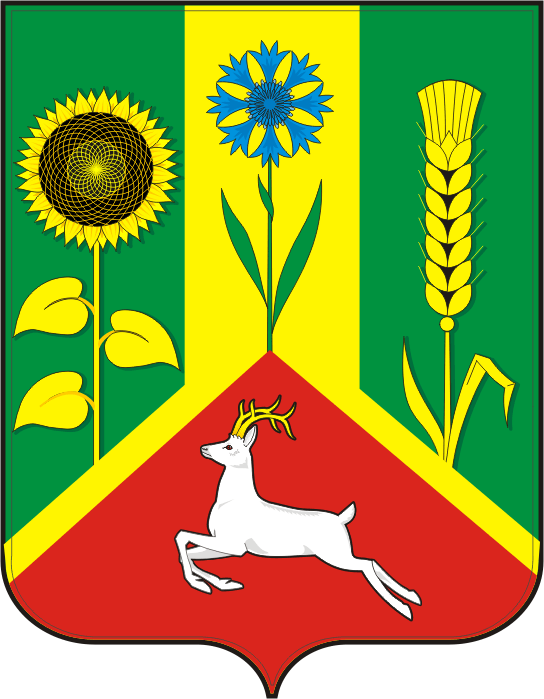 СОВЕТ ДЕПУТАТОВМУНИЦИПАЛЬНОГО ОБРАЗОВАНИЯВАСИЛЬЕВСКИЙ СЕЛЬСОВЕТСАРАКТАШСКОГО РАЙОНАОРЕНБУРГСКОЙ ОБЛАСТИЧЕТВЕРТЫЙ СОЗЫВРЕШЕНИЕВнеочередного  девятнадцатого заседания Совета депутатов                                              Васильевского сельсовета четвертого созываот  14 ноября  2022 года                                                                        №   88               О внесении изменений в «Положения о земельном налоге»На основании статьи 5 части первой Налогового кодекса Российской Федерации, на основании статей 387, 388, 396, 397 части второй Налогового кодекса Российской Федерации и Устава муниципального образования Васильевский сельсоветСовет депутатов сельсоветаР Е Ш И Л :1. Внести изменения в  «Положение о земельном налоге», утвержденное решением Совета депутатов Васильевского сельсовета Саракташского района Оренбургской области № 33 от 16.03.2016 года,  согласно приложению.2. Настоящее решение подлежит официальному опубликованию и  вступает в силу через месяц со дня его официального опубликования, но не ранее  01 января 2023 года.3.  Контроль за исполнением данного решения возложить на постоянную комиссию Совета депутатов сельсовета по бюджетной, налоговой, финансовой политике, собственности, экономическим вопросам  (Мурсалимов К.Х).Приложение к решению Совета депутатов Васильевского сельсоветаот 14.11.2022 года  № 881. В абзаце 2 раздела  2 ставку «0,25» заменить на ставку «0,3».Председатель  Совета депутатов сельсовета                        М.А. УгловГлава сельсовета             В.Н. Тихонов